БІЛОЦЕРКІВСЬКА МІСЬКА РАДА	КИЇВСЬКОЇ ОБЛАСТІ	Р І Ш Е Н Н Явід 17 лютого 2022 року                                                             		№ 2681-27-VIIIПро розгляд заяви про надання дозволу на розроблення проекту землеустрою щодо відведення земельної ділянкиу власність громадянину Хомі Руслану Володимировичу  Розглянувши подання постійної комісії з питань земельних відносин та земельного кадастру, планування території, будівництва, архітектури, охорони пам’яток, історичного середовища до міського голови від 21 лютого 2022 року №113/02-17, протокол постійної комісії з питань земельних відносин та земельного кадастру, планування території, будівництва, архітектури, охорони пам’яток, історичного середовища від 13 січня 2022 року №43, заяву громадянина Хоми Руслана Володимировича від 24 грудня 2021 року №15.1-07/6513 та додані до заяви документи, відповідно до статей 12, 40, 79-1, 116, 118, 120, 122,  ч.2,3 ст.134 Земельного кодексу України, ст. 24 Закону України «Про регулювання містобудівної діяльності», ст. 50 Закону України «Про землеустрій», п. 34. ч. 1 ст. 26 Закону України «Про місцеве самоврядування в Україні», міська рада вирішила:1.Відмовити в наданні дозволу на розроблення проекту землеустрою щодо відведення земельної ділянки у власність громадянину Хомі Руслану Володимировичу  з цільовим призначенням 02.05 Для будівництва індивідуальних гаражів за адресою: вулиця Січневого прориву, 29-а, гаражний кооператив «Москвич», гараж №9, місто Біла Церква, Білоцерківський район орієнтовною площею 0,0023 га за рахунок земель населеного пункту м. Біла Церква, відповідно до вимог ч.6 статті 79-1 Земельного кодексу України, а саме: формування земельних ділянок шляхом поділу та об'єднання раніше сформованих земельних ділянок, які перебувають у власності або користуванні, без зміни їх цільового призначення здійснюються за технічною документацією із землеустрою щодо поділу та об'єднання земельних ділянок, враховуючи, що земельна ділянка площею 0,0023 га входить до складу земельної ділянки площею 0,2162 га з кадастровим номером: 3210300000:02:034:0055.2.Контроль за виконанням цього рішення покласти на постійну комісію з питань земельних відносин та земельного кадастру, планування території, будівництва, архітектури, охорони пам’яток, історичного середовища. Міський голова                                                                                                 Геннадій ДИКИЙ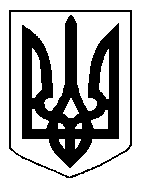 